Seminário é presidido pela secretária de Estado da Inclusão das Pessoas com Deficiência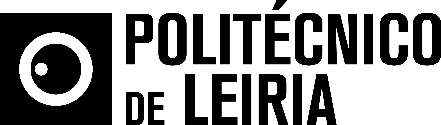 Instituto Nacional para a Reabilitação celebra o Dia Mundial do Braille no Politécnico de LeiriaA Escola Superior de Educação e Ciências Sociais do Politécnico de Leiria (ESECS/IPLeiria) acolhe no dia 4 de janeiro o seminário “Literacia Braille no Século XXI”, presidido por Ana Sofia Antunes, secretária de Estado da Inclusão das Pessoas com Deficiência, e é promovido pelo Instituto Nacional para a Reabilitação em parceria com a Escola. Esta iniciativa integra as comemorações do Dia Mundial do Braille, e destina-se a toda a comunidade académica, sociedade civil, bem como à rede de organizações ligadas à deficiência visual e à promoção do ensino do braille em Portugal.O programa do seminário divide-se em três vertentes: os desafios do ensino-aprendizagem do braille, com a caracterização da situação atual do ensino do braille e a discussão das competências necessárias no desenvolvimento da literacia braille; as perspetivas didáticas sobre o ensino-aprendizagem das diferentes grafias braille, nomeadamente nas áreas científicas, tecnológicas e artísticas; e o impacto da literacia braille na construção identitária da pessoa, com testemunhos que evidenciam que a utilização do braille pode determinar percursos de vida.O Dia Mundial do Braille comemora a instituição do sistema de escrita e de leitura desenvolvido por Louis Braille que, a partir do tato facilita, entre outros objetivos, a inclusão das pessoas cegas, permitindo que estas desenvolvam um vasto número de atividades académicas, culturais e profissionais.Convidamos os senhores jornalistas a acompanhar as comemorações do Dia Mundial do Braille com o seminário “Literacia Braille no Século XXI”, na próxima quinta-feira, 4 de janeiro de 2018, a partir das 11h00, no auditório 1 da ESECS/IPLeiria. Contamos com a vossa presença! Anexo:Programa do seminário “Literacia Braille no Século XXI”.Leiria, 3 de janeiro de 2018Para mais informações contactar:Midlandcom – Consultores em ComunicaçãoAna Marta Carvalho * 939 234 518 * 244 859 130 * amc@midlandcom.ptAna Frazão Rodrigues * 939 234 508 * 244 859 130 * afr@midlandcom.ptMaria Joana Reis * 939 234 512 * 244 859 130 * mjr@midlandcom.pt